`SONTYAM, ANANDAPURAM, Visakhapatnam-531173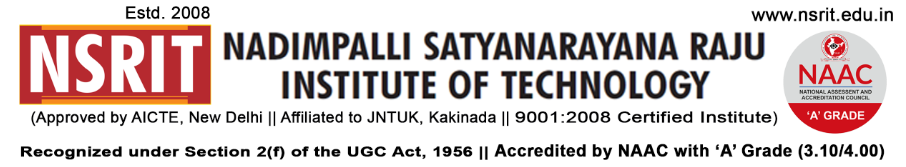 NSRIT/CIRCULAR/2019-20/074		         		        		        Date: 23.09.2019CIRCULARIt is happy to inform the following members are nominated for IIC Council. 1)	Head of the Institute 	:	Dr.Y.Vamsidhar, Principal2)	President 	:	Dr.V.V.S.Bhaskara Raju, Professor, Mech Dept,			Head of the Council, initiate, identification  and from the council and assign roles to members.3)	Vice President 	:	N.Sai Varma, Associate Professor, 			S&H Department.4)	Convener 	:	Immediate point of contact, Prof. R.P.Das, also Incubation In-charge.5)	Innovation Activity Coordinator 	:	Mr.Ch.Kranthi Kiran, Head Creative Learning.6)	Startup Activity Coordinator 	:	Mr.S.S.Raghu Rama Raju, 			Preferably EDC Incharge.7)	Internship Coordinator 	:	Mr.Ch.Jagan Sekhar(Suggested by IIC) 			Preferably TPO.8)	Social Media Coodinator 	:	Mr.Babji, Asst Prof, MBA.9)	IPR Activity Coordinator 	:	Dr.V.Bala, Professor, MBA.10)	ARIIA/NIRF Coordinator 	:	Mr.Matha Prasad, HOD, CE Department.11)	IP & Patients 	:	Dr.B.K.Sahu12)	Startup / Alumni Expert 	:	Mr.Sidhartha, MD, Robogen, APIS, Visakhapatnam13)	Industry Expert	:	Sri K.Samba Murthy Raju, Director,    Sahuwala Cylinders Pvt Ltd, Visakhapatnam, AP14)	Innovation Coordinator 	:	P.Raz Kumar, 3rd Year ECE			Vijay Kumar 2nd Year CSE				P.Praveen, 2nd Year ECE15)	Startup Coordinator	:	K.Bhavan Sai Kumar, 3rd Year ECE				Mukul Sharma, 3rd Year CSE				A.Satya Girish, 2nd Year ECEContd…2p-2-16)	Internship Co-ordinator 	:	P.Srinivas, 3rd Year ECE				S.Sandhya, 3rd Year CSE				Debasish Nandi, 2nd Year CSE17)	IPR Coordinator	:	B.Jagan, 3rd Year Mech				Md.Hakkim, 3rd Year Mech18)	Social Media Coordinator 	:	P.Haritha, 3rd Year ECE				I,Jithendra, 2nd Year ECE	The above members are requested to attend Ist Council meeting on 26.9.2019 (Thursday) at 3.30 pm venue at Block-I Seminar Hall. 	Dr.V.V.S.Bhaskara Raju							 (Dr.Y.Vamsidhar)   IIC Council President					                                PrincipalClass RoomsClass RoomsClass RoomsClass RoomsClass RoomsClass RoomsClass RoomsClass RoomsClass RoomsClass RoomsClass RoomsClass RoomsSectionStaffStudentSectionStaffStudentSectionStaffStudentSectionStaffStudentI -CEII CEII ME-AII ECEI -EEEIII CEII ME-BIII ECEI –ME-AIV CEIII ME-AIV ECEI –ME-BII EEEIII ME-BII CSEI -ECEIII EEEIV ME-AIII CSEI -CSEIV EEEIV ME-BIV CSEI DME-AIII DME-AI DEEEI MBA-AI DME-BIII DME-BII DEEEI MBA-BII DME-AIII DEEEII MBAII DME-B